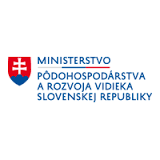 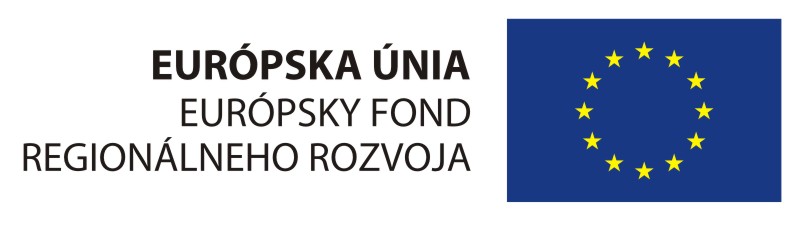 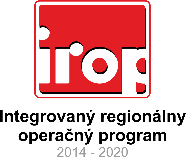 Príloha č. 12 ŽoNFPProgramové obdobie 2014 – 2020Pravidlá pri vypĺňaní Opisu projektuŽiadateľ zachováva štruktúru Opisu projektu v preddefinovanej forme, žiadateľ môže dopĺňať ďalšie podkapitoly, tabuľky, grafy a môže rozširovať preddefinované tabuľky tak, aby poskytol čo najviac relevantných informácii o projekte. V prípade, že niektorá podkapitola nie je pre projekt relevantná, žiadateľ uvedie zdôvodnenie, prečo požadované údaje nevyplnil. Údaje v Opise projektu je potrebné v najväčšej možnej miere prepájať na prílohy ŽoNFP. Text písaný kurzívou, ktorým sa upresňujú požadované informácie k jednotlivým kapitolám a podkapitolám je pomocný a žiadateľ ho v predloženom Opise projektu neuvádza. V...................................,        dňa........................ŽIADOSŤ O NENÁVRATNÝ FINANČNÝ PRÍSPEVOKŽIADOSŤ O NENÁVRATNÝ FINANČNÝ PRÍSPEVOKOpis projektuVšeobecné informácie o projekteVšeobecné informácie o projekteNázov projektu: Presný, neskrátený názov projektu, ktorý sa zhoduje s názvom uvedeným v žiadosti o NFPŽiadateľ: Presný, neskrátený názov žiadateľaOperačný program:Integrovaný regionálny operačný programPrioritná os:1. Bezpečná a ekologická doprava v regiónochŠpecifický cieľ:1.1 Zlepšenie dostupnosti k infraštruktúre TEN-T a cestám I. triedy s dôrazom na rozvoj multimodálneho dopravného systémuKód výzvy:Hospodárska činnosť Uviesť klasifikáciu žiadateľa podľa SK-NACEMiesto realizácie projektuUviesť príslušné katastrálne územie a všetky parcelné čísla (pozemkov a stavieb), na ktorých sa bude projekt realizovaťPredpokladaný termín začiatku realizácie projektuPredpokladaný termín ukončenia realizácie projektuPredpokladané investičné náklady projektu (v €)Uviesť celkové investičné náklady projektu bez DPH1. Príspevok navrhovaného projektu k cieľom a výsledkom IROP a PO 1Popis / špecifikáciaSúlad projektu s intervenčnou stratégiou IROPŽiadateľ popíše súlad projektu so stratégiou IROP, PO 1 – Bezpečná a ekologická doprava  v regiónoch. Taktiež uvedie ako projekt prispieva k očakávaným výsledkom IROP, popíše súlad projektu s oprávnenými aktivitami a súlad s hlavnými zásadami výberu operácií pre špecifický cieľ. Žiadateľ uvedie súlad projektu so špecifickým cieľom , ciele projektu s výsledkami IROP. Žiadateľ popíše súlad hlavných aktivít projektu s oprávnenými aktivitami IROP.Súlad projektu s Regionálnou integrovanou územnou stratégiouŽiadateľ popíše tematický súlad príslušných strategických častí RIUS / IÚS UMR s cieľmi a výsledkami predkladaného projektu. Žiadateľ uvedie odkaz na presné znenie dokumentu a na jeho konkrétne časti.Súlad projektu s horizontálnym princípom nediskrimináciaŽiadateľ uvedie ako je/bude v projekte zabezpečené, že stavebné objekty verejne prístupné priestory sú plne bezbariérové v súlade s princípmi univerzálneho navrhovania podľa článku 9 Dohovoru OSN o právach osôb so zdravotným postihnutím a  napĺňa požiadavky v súlade s vyhláškou MŽP SR č. 532/2002 Z. z.Príspevok projektu k integrovaným operáciámŽiadateľ popíše, či je projekt súčasťou integrovanej operácie uvedenej v RIÚS / IÚS UMR a či vytvára synergický efekt s inými aktivitami IROP alebo iných operačných programov a podporuje tak integrovaný prístup.Príspevok projektu k vyváženému územnému rozvojuŽiadateľ uvedie, či projekt prispieva k vyváženému územnému rozvoju. Ak áno, ktoré konkrétne aktivity projektu prispievajú k prepájaniu centier osídlenia (v zmysle Prílohy č. 4 k Metodike multikriteriálneho hodnotenia investičných projektov pre IROP/RIÚS tvoriacej prílohu č. 10 výzvy) a k prístupu k základným sociálnym službám (vzdelanie, zdravotná a sociálna starostlivosť, kultúra a podobne).Príspevok projektu k vytváraniu podmienok pre hospodársky rastŽiadateľ uvedie, či predkladaný projekt prispeje ku prepojeniu priemyselných parkov a/alebo priemyselných zón a významných podnikov z hľadiska zamestnanosti a/alebo prekladísk intermodálnej dopravy na dopravnú infraštruktúru vyšších kategórií. Ak áno, je nevyhnutné bližšie špecifikovať akým spôsobom, prípadne sa odvolať aj na relevantnú časť projektovej dokumentácie.Synergia a komplementarita s projektmi nadnárodnej a národnej cestnej dopravnej sieteŽiadateľ popíše synergie, resp.  komplementarity s inými projektmi  v podobe veľkých/národných projektov nadnárodnej a národnej cestnej dopravnej siete v operačných programoch OPD 2007 – 2013 a OPII 2014 – 2020 alebo projektmi výstavby diaľnic, rýchlostných ciest a ciest I. triedy financovanými z národných zdrojov či formou verejno-súkromných partnerstiev (PPP).   Príspevok projektu k podpore verejnej osobnej dopravyŽiadateľ uvedie, ktoré z navrhovaných aktivít projektu prispievajú k zlepšeniu podmienok pre cestnú hromadnú dopravu ako súčasti multimodálneho systému VOD, tvorbe integrovaných multimodálnych systémov dopravy alebo zabezpečujú prístup k verejnej osobnej doprave.Žiadateľ uvedie, či realizáciou aktivít dôjde k splneniu niektorého z nasledovných aspektov (uviesť spôsob):zlepšenie podmienok pre cestnú hromadnú dopravu ako súčasti multimodálneho systému VOD;znižovanie prevádzkových nákladov verejnej osobnej dopravy;skrátenie jazdnej doby verejnej osobnej dopravy;využívanie moderných IKT vo väzbe na potreby cestujúcich;integrácii a previazanosti služieb vo verejnej osobnej doprave.Súčasťou opisu musí byť využitie komunikácie pre VOD a kvantifikácia  dennej dopravnej obslužnosti (napr. intenzita počtu spojov, počet cestujúcich na linkách premávajúcich na danej komunikácii).Príspevok projektu k podpore nemotorovej dopravyŽiadateľ popíše, do akej miery a akým spôsobom projekt prispieva ku zlepšeniu podmienok nemotorovej dopravy, najmä k zvýšeniu bezpečnosti zraniteľných účastníkov prepravy, resp. k segregácii cestnej dopravy a cyklodopravy.V prípade, že projekt neprispieva k podpore nemotorovej dopravy, žiadateľ uvedie nie.Príspevok projektu k plneniu cieľov Stratégie EÚ pre dunajský regiónŽiadateľ uvedie súlad projektu s cieľmi Stratégie EÚ pre dunajský región, najmä v rámci časti Prepojenie dunajského regiónu.2. Navrhovaný spôsob realizácie projektu2. Navrhovaný spôsob realizácie projektuPopis / špecifikáciaOpis súčasného stavu Žiadateľ popíše existujúci stav komunikácie, intenzitu dopravy, bezpečnosť na komunikácii, nehodovosť, emisie, hluk, atď. Opis musí byť podložený overiteľnými štatistickými dátami.(Kontrolné otázky: Aký je problém s cestou? Prečo ju chceme modernizovať?)Technické riešenie projektuŽiadateľ zdôvodní predkladané technické riešenie. Ak boli v projekte posúdené alternatívy, je potrebné špecifikovať aké a popísať prečo bola vybraná práve táto alternatíva.Žiadateľ v tejto časti popíše, akým spôsobom boli v rámci projektu zohľadnené odporúčania bezpečnostného auditu alebo inšpekcie vykonaných pred realizáciou projektu v zmysle zákona č. 249/2011 Z. z. o riadení bezpečnosti pozemných komunikácií a o zmene a doplnení niektorých zákonov.Taktiež uvedie, či projekt prispieva k niektorej z nasledovných oblastí (uviesť konkrétnu aktivitu a odkaz na dokument, prvok, činnosť):zavádzanie opatrení pre odstraňovanie nehodových lokalít a zvýšenie bezpečnosti (mimoúrovňové križovanie, zmeny riešenia vedenia dopravy, okružné križovatky a pod.);zavádzanie inteligentných riadiacich systémov dopravy signalizačné zariadenia, ktoré reagujú na rýchlosť vozidiel, a pod.); zavádza dopravné subsystémy zabezpečujúce zvyšovanie úrovne bezpečnostných aspektov pre bezpečný pohyb zraniteľných účastníkov premávky, predovšetkým chodcov a cyklistov (radarové merače rýchlosti, vhodné prvky upokojovania dopravy a pod.);aktivity zameraných na zmierňovanie dopadov negatívnych vplyvov dopravy na životné prostredie a obyvateľov prejazdných úsekov ciest cez mestá a obce.Zdôvodnenie vhodnosti projektuŽiadateľ uvedie aké sú benefity projektu a dopady projektu na miestny/regionálny dopravný systém.Mapa projektu1x na okresnej úrovni, 1x na krajskej úrovni (v čo najlepšom rozlíšení).Mapa projektu1x na okresnej úrovni, 1x na krajskej úrovni (v čo najlepšom rozlíšení).Vložiť mapu alebo uviesť odkaz na prílohu. Vložiť mapu alebo uviesť odkaz na prílohu. 3. Administratívna a prevádzková kapacita žiadateľa3. Administratívna a prevádzková kapacita žiadateľaPopis / špecifikáciaPosúdenie prevádzkovej  a technickej udržateľnosti projektuŽiadateľ podrobne popíše kapacity na zabezpečenie udržateľnosti výstupov projektu a spôsob zabezpečenia udržateľnosti výstupov projektu po realizácii projektu ako napríklad zabezpečenie technického zázemia a prevádzky, údržbu predmetu projektu, realizáciu služieb a pod. Žiadateľ vyhodnotí možné riziká udržateľnosti projektu vrátane spôsobu ich predchádzania a ich manažmentu.4. Finančná a ekonomická stránka projektu4. Finančná a ekonomická stránka projektuPopis / špecifikáciaSocio - ekonomický prínos projektuŽiadateľ popíše postupy použité pri tvorbe Analýzy nákladov a prínosov (CBA). Žiadateľ stručne zhodnotí výsledky CBA, efektívnosť projektu a celkovo zhodnotí socio – ekonomický prínos projektu s dôrazom na sociálny aspekt dopadu plánovaných aktivít.Vecná oprávnenosť výdavkov projektu - obsahová oprávnenosť, účelnosť a účinnosťŽiadateľ uvedie obsahovú/vecnú stránku jednotlivých výdavkov na všetkých úrovniach rozpočtu. Žiadateľ popíše, ako výdavky projektu súvisia s oprávnenými aktivitami a zároveň či sú v súlade so zoznamom oprávnených výdavkov uvedených vo výzve na predkladanie žiadostí o NFP. Taktiež či sú účelné z pohľadu dosahovania stanovených cieľov projektu (t.j. či sú potrebné/nevyhnutné na realizáciu aktivít projektu) a či spĺňajú zásadu účinnosti (t.j. plnenie stanovených cieľov a dosahovanie plánovaných výsledkov).Efektívnosť a hospodárnosť výdavkov projektuŽiadateľ popíše, aké nástroje využil na overenie hospodárnosti a efektívnosti navrhovaných výdavkov. V tejto časti je potrebné uviesť odkaz na konkrétne prílohy, resp. dostupné dokumenty (znalecké posudky, prieskumy trhu, odborné smernice, limity, normy, verejné obstarávania a pod.).Finančná udržateľnosť projektuŽiadateľ uvedie, akým spôsobom bude zabezpečená finančná udržateľnosť projektu po jeho ukončení a počas celého obdobia udržateľnosti. Zároveň uvedie konkrétne odkazy na relevantné dokumenty preukazujúce overiteľné zdroje / spôsoby finančného krytia prevádzky projektu počas celej doby referenčného obdobia. Kto bude zabezpečovať prevádzku projektu? Bude zabezpečovaná vlastnými kapacitami žiadateľa, alebo dodávateľským spôsobom ? Žiadateľ taktiež uvedie, akým spôsobom je udržateľnosť projektu  (garancia údržby komunikácie na dobu 10 rokov) zohľadnená v pláne údržby cestných komunikácií samosprávneho kraja/mesta.Pečiatka a podpis štatutárneho orgánu žiadateľa